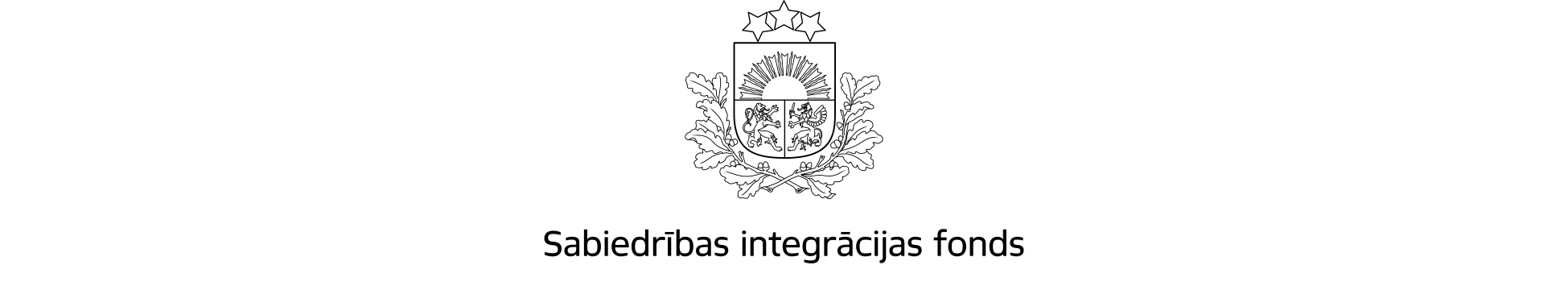 APSTIPRINĀTSar Sabiedrības integrācijas fonda padomes__.2023. lēmumu(Protokols Nr.___, _.punkts)Latvijas valsts budžeta finansēta programma“Latviešu valodas mācības Ukrainas civiliedzīvotājiem”Atklāta pieteikumu konkursa nolikums2023.gadsIdentifikācijas Nr.2023.LV/LVUKRVispārīgie jautājumiLatvijas valsts budžeta finansētās programmas “Latviešu valodas mācības Ukrainas civiliedzīvotājiem” (turpmāk – programma) atklāta pieteikumu konkursa (turpmāk – konkurss) nolikums nosaka konkursā iesniegto pieteikumu iesniegšanas, vērtēšanas un finansējuma piešķiršanas kārtību.Programmas mērķis ir veicināt latviešu valodas lietojumu Ukrainas civiliedzīvotāju vidū, nodrošinot bezmaksas latviešu valodas mācības, sākot no A1 valodas prasmes līmeņa un atbilstoši sākotnējam valodas prasmes līmenim, pieaugušajiem Ukrainas civiliedzīvotājiem, t.sk. arī nepilngadīgajiem Ukrainas civiliedzīvotājiem ar iegūtu vidējo izglītību, vismaz 120 akadēmisko stundu apmērā, visos Latvijas reģionos.Konkursa mērķis ir atlasīt atbilstošus finansējuma saņēmējus, kuri, īstenojot projektus, sniegs būtisku ieguldījumu programmas mērķa sasniegšanā. Konkursu organizē Sabiedrības integrācijas fonds (turpmāk – Fonds).Konkursa nolikums izstrādāts ņemot vērā Ministru kabineta 2023.gada 31.janvāra rīkojumu Nr.53 “Par apropriācijas pārdali” un saskaņā ar Ministru kabineta 2012.gada 29.maija noteikumiem Nr.374 “Līdzfinansējuma piešķiršanas, vadības, uzraudzības un kontroles kārtība sabiedrības integrācijas veicināšanai un nevalstiskā sektora attīstības programmu un projektu īstenošanai”. Šī konkursa mērķa grupa ir pieaugušie Ukrainas civiliedzīvotāji, t.sk. arī nepilngadīgie Ukrainas civiliedzīvotāji ar iegūtu vidējo izglītību (turpmāk – dalībnieks).Par dalībnieku atbilstību programmas mērķim un konkursa nolikuma prasībām atbildīgs ir finansējuma saņēmējs. Programmā pieejamais finansējums ir 743 000 EUR. Vienam finansējuma saņēmējam pieejamais programmas finansējuma apmērs tiek aprēķināts, balstoties uz dalībnieku skaitu un faktiski apmeklētajām mācību stundām. Programmā finansējums tiek piešķirts pieprasījumu iesniegšanas secībā un kamēr finansējums ir pieejams programmā. Programmas finansējums veido 100% no projekta kopējām attiecināmajām izmaksām.Programmas ietvaros  latviešu valodas mācību kursa izmaksas vienam dalībniekam nedrīkst pārsniegt 743,00 euro. Pēc līguma noslēgšanas ar Fondu izmaksas finansējuma saņēmējam piešķir par katru atbilstošo dalībnieku. Kopējās izmaksas par vienu kursu vienam dalībniekam ietver mācību pedagogu atlīdzības, mācību telpas, mācību aprīkojuma, valsts valodas prasmju pārbaudījuma (VISC) izmaksas un tml.  Projekta izmaksu attiecināmības periods ir no 2023. gada 1. marta līdz 2023. gada 30. jūnijam. Visām projekta aktivitātēm jābūt pabeigtām līdz 2023. gada 30. jūnijam.Nolikuma 1.8.punktā noteiktā programmā pieejamā finansējuma apmērs var tikt palielināts un nolikuma 1.10.punktā noteiktais izmaksu attiecināmības periods un aktivitāšu pabeigšanas termiņš var tikt pagarināts, ja tiek pieņemts attiecīgs Ministru kabineta rīkojums par finansējuma piešķiršanu Fondam.Projekta ievaros latviešu valodas mācības var nodrošināt gan klātienē, gan attālināti, gan hibrīdmodelī.Programmas ietvaros netiek plānots atbalsts tādām finansējuma saņēmēja darbībām, kurām atbalsts būtu kvalificējams kā komercdarbības atbalsts atbilstoši Komercdarbības atbalsta kontroles likuma 5.pantam. Gadījumos, ja finansējuma saņēmējs vienlaikus veic gan programmā atbalstāmās darbības, gan saimnieciskās darbības, kam komercdarbības atbalsta nosacījumi būtu jāpiemēro, finansējuma saņēmējs veic šo darbību nodalīšanu.Finansējuma saņēmējam ir jānodrošina valsts valodas prasmju pārbaudījuma (VISC) organizēšana sekmīgi kursu pabeigušajiem dalībniekiem, ja ir tāda nepieciešamība, sākot ar A2 līmeni. Tiek uzskatīts, ka mācību kurss ir sekmīgi pabeigts, ja dalībnieks kopā ir apmeklējis vismaz 85% no projektā plānoto mācību stundu skaita.Finansējuma saņēmējs ir atbildīgs, ka projektā iesaistītajam pedagoģiskajam personālam ir atbilstošas kvalifikācijas augstākā izglītība vai cita veida kvalifikācija, kas saistīta ar baltu filoloģiju, humanitārām zinībām, svešvalodu mācīšanas metodikas un valodas struktūras zināšanu apguvi, un pieredze latviešu valodas kā svešvalodas mācīšanā pieaugušajiem.Pieteikuma noformēšanas un iesniegšanas kārtībaLai piedalītos konkursā, pieteikuma iesniedzējs sagatavo projekta pieteikumu saskaņā ar konkursa nolikuma 1.pielikumu.Pieteikumu paraksta pieteikuma iesniedzēja pārstāvēttiesīgā vai pilnvarotā persona.Pieteikuma iesniedzējs pieteikumu sagatavo latviešu valodā. Ja kāds no pieteikuma dokumentiem ir svešvalodā, tam jāpievieno iesniedzēja apliecināts tulkojums latviešu valodā saskaņā ar Ministru kabineta 2000. gada 22. augusta noteikumiem Nr. 291 “Kārtība, kādā apliecināmi dokumentu tulkojumi valsts valodā”. Par dokumentu tulkojuma atbilstību oriģinālam atbild pieteikuma iesniedzējs.Projekta pieteikumu iesniedz elektroniski, to noformējot atbilstoši Elektronisko dokumentu likumā un Ministru kabineta 2005.gada 28.jūnija noteikumos Nr.473 “Elektronisko dokumentu izstrādāšanas, noformēšanas, glabāšanas un aprites kārtība valsts un pašvaldību iestādēs un kārtība, kādā notiek elektronisko dokumentu aprite starp valsts un pašvaldību iestādēm vai starp šīm iestādēm un fiziskajām un juridiskajām personām” noteiktajām prasībām. Pieteikumam (tajā skaitā pieteikuma veidlapai un pielikumiem) jābūt parakstītam ar drošu elektronisko parakstu un apliecinātam ar laika zīmogu.Pieteikumu iesniedz elektroniski līdz 2023. gada 21. februāra plkst. 12.00 nosūtot uz Fonda e-pasta adresi valoda@sif.gov.lv, e-pasta temata ailē norādot pieteikuma iesniedzēja nosaukumu. Par iesniegšanas termiņu tiek uzskatīts laiks, kad pieteikums reģistrēts fonda elektronisko sūtījumu sistēmā. Pēc projekta pieteikuma iesniegšanas projekta iesniedzējs no Fonda saņems paziņojumu par e-pasta saņemšanu, taču projekta pieteikuma atvēršana un elektroniskā paraksta identitātes un derīguma pārbaude tiks veikta tikai pēc projektu pieteikumu iesniegšanas termiņa beigām.Pieteikumu, kas saņemts pēc norādītā termiņa beigām, Fonds neizskata un par to informē pieteikuma iesniedzēju.Prasības pieteikuma iesniedzējam4.Attiecināmo un neattiecināmo izmaksu nosacījumiProjekta attiecināmajām izmaksām jāatbilst konkursa nolikuma 1.9. apakšpunktā minētajiem nosacījumiem un kopējās izmaksas par vienu kursu vienam dalībniekam ietver mācību pedagogu atlīdzības, mācību telpas, mācību aprīkojuma, valsts valodas prasmju pārbaudījuma (VISC) izmaksas un tml.Pievienotās vērtības nodoklis (turpmāk – PVN) ir attiecināmās izmaksas, ja tas nav atgūstams no valsts budžeta atbilstoši attiecīgajiem normatīvajiem aktiem par PVN.Ja finansējuma saņēmējs nav reģistrēts VID PVN maksātāju reģistrā, tas budžeta izmaksas plāno ar PVN. Savukārt, ja finansējuma saņēmējs ir reģistrēts VID kā PVN maksātājs, PVN tiks uzskatītas par attiecināmajām izmaksām tikai tad, ja netiks veikti ar PVN apliekami darījumi vai citi darījumi, uz kuriem attiecināms Pievienotās vērtības nodokļa likums. Finansējuma saņēmējam kopā ar pieteikuma dokumentiem būs jāiesniedz organizācijas atbildīgās amatpersonas parakstīts apliecinājums, ka noslēguma dokumentos iekļautā PVN summa nav atskaitīta kā priekšnodoklis Pievienotās vērtības nodokļa likuma XI nodaļā noteiktajā kārtībā.Pieteikumu vērtēšanas kārtība un kritērijiKonkursā iesniegtos pieteikumus vērtē pieteikumu vērtēšanas komisija (turpmāk – komisija) saskaņā ar komisijas nolikumu. Komisijas sastāvā ir pa diviem pārstāvjiem no Kultūras ministrijas un Izglītības un zinātnes ministrijas un viens pārstāvis no Latviešu valodas aģentūras. Komisijas sastāvā ir arī Fonda pārstāvis, kurš vada vērtēšanas komisijas darbu, bet atbilstības kritēriju vērtēšanā un balsošanā nepiedalās. Projektu pieteikumu vērtēšanai var tikt piesaistīti atklātā konkursā atlasīti neatkarīgi eksperti.Pieteikumu administratīvais vērtēšanas kritērijs:pieteikums atbilst konkursa nolikuma 2. punktā noteiktajām pieteikuma noformēšanas un iesniegšanas prasībām.projekta izmaksu attiecināmības periods nesākas ātrāk par un nepārsniedz konkursa nolikuma 1.10. apakšpunktā norādīto izmaksu attiecināmības periodu no 2023. gada 1. marta līdz 2023. gada 30. jūnijam.Pieteikuma atbilstības vērtēšanas kritērijs:pieteikuma iesniedzējs atbilst konkursa nolikuma 3. punktā noteiktajām prasībām pieteikuma plānotās izmaksas atbilst konkursa nolikuma 1.9. apakšpunktā noteiktajām prasībām, nepārsniedzot 743,00 euro par latviešu valodas mācību kursu vienam dalībniekam;pieteikuma iesniedzēja darbības atbilst konkursa nolikuma 1.12. apakšpunktā noteiktajām prasībām.Ja pieteikumā tiks konstatētas neatbilstības konkursa nolikumā noteiktajam administratīvās vērtēšanas kritērijam vai 3.1.3. apakšpunktā noteiktajam atbilstības kritērijam, Fonds, nosūtot pieprasījumu uz pieteikumā norādīto iesniedzēja elektroniskā pasta adresi, vienu reizi rakstiski pieprasa pieteikuma iesniedzējam 5 darbdienu laikā no attiecīga Fonda pieprasījuma saņemšanas dienas iesniegt papildu informāciju.Papildu informācija netiks pieprasīta par tiem projektu pieteikumiem, kuri ir iesniegti termiņā, bet nav parakstīti. Ja projekta pieteikums iesniegts termiņā neparakstīts, tas tiks noraidīts kā neatbilstošs administratīvajiem vērtēšanas kritērijiem un Fonds nosūtīs projekta pieteikuma iesniedzējam informatīvu vēstuli par administratīvajā vērtēšanā konstatēto.Ja pieteikums neatbildīs kādam no atbilstības vērtēšanas kritērijiem, tas tiks noraidīts.Komisija sagatavo un iesniedz Fonda padomei pieteikumu vērtēšanas ziņojumu, kurā ietverts apstiprināšanai, apstiprināšanai ar nosacījumiem un noraidīšanai ieteikto pieteikumu saraksts.Pamatojoties uz komisijas iesniegto vērtēšanas ziņojumu, Fonda padome pieņem lēmumu par katra pieteikuma apstiprināšanu, apstiprināšanu ar nosacījumiem vai noraidīšanu.Pieņemto lēmumu 5 darbdienu laikā pēc lēmuma pieņemšanas dienas nosūta pieteikuma iesniedzējam uz tā norādīto elektroniskā pasta adresi.Fonda padome pieņem lēmumu par pieteikuma apstiprināšanu ar nosacījumu, ja pieteikumā ir konstatētas kļūdas vai nepilnības. Šādā gadījumā pirms līguma noslēgšanas ar pieteikuma iesniedzēju Fonds lūgs pieteikuma iesniedzējam iesniegt pieteikuma precizējumus, ar kuriem nedrīkst tikt izdarītas tādas izmaiņas pieteikumā, kas būtu varējušas ietekmēt komisijas veikto pieteikuma vērtējumu. Pieļaujamie precizējumi ir šādi:novērst informācijas pretrunas dažādās projekta pieteikuma sadaļās;iesniegt papildu informāciju, ja projekta pieteikumā iekļautā informācija ir nepilnīga, neskaidra vai pretrunīga;no projekta attiecināmajām izmaksām izslēgt izdevumus, kas nav nepieciešami projekta aktivitāšu īstenošanai vai neatbilst citiem izmaksu attiecināmības nosacījumiem.Pieteikuma iesniedzējs pieteikuma precizējumus iesniedz lēmumā par pieteikuma apstiprināšanu ar nosacījumu norādītajā termiņā. Fonds 10 (desmit) darbdienu laikā izskata precizēto pieteikumu un sagatavo atzinumu par lēmumā iekļauto nosacījumu izpildi. Atzinumu Fonds nosūta pieteikuma iesniedzējam un, ja tas ir pozitīvs, vienlaikus informē par līguma slēgšanas uzsākšanu. Ja atzinums ir negatīvs vai pieteikuma iesniedzējs nav nodrošinājis lēmumā iekļauto nosacījumu izpildi noteiktajā termiņā, pieteikums būs uzskatāms par noraidītu.Līguma slēgšanaApstiprināto pieteikumu iesniedzējiem ir jānoslēdz ar Fondu līgums. Līgumu slēdz saskaņā ar konkursa nolikumam pievienoto līguma projektu (4. pielikums), kuram ir informatīvs raksturs un kurš nepieciešamības gadījumā var tikt precizēts. Pirms līguma noslēgšanas apstiprinātā pieteikuma iesniedzējam jāatver konts Valsts kasē (vai arī var izmantot esošo kontu Valsts kasē ar nosacījumu, ka tas netiek izmantots citiem mērķiem, un konta mērķis nomainīts uz attiecīgo pieteikumu).Pieteikuma iesniedzējs var atsaukt pieteikumu jebkurā laikā, kamēr nav noslēgts līgums. Ja pieteicējs 30 (trīsdesmit) dienu laikā no dienas, kad saņemts lēmums par pieteikuma apstiprināšanu vai nolikuma 5.12. apakšpunktā minētais apstiprinājums par lēmumā iekļauto nosacījumu izpildi, nenoslēdz projekta īstenošanas līgumu vai līdz līguma noslēgšanai atsauc pieteikumu, pieteikuma iesniedzējss zaudē tiesības noslēgt līgumu. Fonds 5 (piecu) darbdienu laikā pēc visu līgumu noslēgšanas publicē noslēgto līgumu sarakstu tīmekļa vietnē www.sif.gov.lv.Finansēšanas kārtībaPēc Līguma noslēgšanas finansējuma saņēmējs iesniedz Fondā šādu informāciju:pieprasījumu saskaņā ar konkursa nolikuma 2. pielikumu, kurā norādīts mācību grupas Nr. pēc kārtas, plānoto mācību periods, dalībnieku skaits, plānotais mācību prasmes līmenis, mācību kursa izcenojums, norādot vienas  mācību stundas likmi vienam kursa dalībniekam, nepārsniedzot konkursa nolikuma 1.9. apakšpunktā noteiktos ierobežojumus, un mācību grafiku. Pēc norādītās informācijas saņemšanas Fonds izvērtē tā atbilstību programmas prasībām;pēc latviešu valodas mācību apguves, dalībnieku sarakstu saskaņā ar konkursa nolikuma 3. pielikumu, kurā norādīts dalībnieka vārds, uzvārds, dzimšanas datums, mācību periods, personu apliecinošā dokumenta nosaukums un numurs, faktiski apmeklēto mācību stundu skaits un informācija par dalībniekiem, kas kārtojuši valsts valodas prasmju pārbaudījumu (VISC) pēc sekmīgas mācību kursu beigšanas.Projekta ietvaros iegūto fizisko personu datu un ierobežotas pieejamības informācijas drošība un aizsardzība jānodrošina atbilstoši normatīvajos aktos noteiktajām prasībām.Finansējuma saņēmējam ir jānodrošina mācību kursu dalībnieku apmeklējuma uzskaite (dalībnieku parakstu lapas, tiešsaistes nodarbību ekrānšāviņi utml.). Mācību kursu dalībnieku apmeklējuma uzskaiti apliecinošie dokumenti glabājas pie finansējuma saņēmēja, Fondā tie jāiesniedz tikai pēc pieprasījuma.Fonds var izmaksāt finansējuma saņēmējam avansu līdz 50% no kursa kopējām izmaksām par katru atbilstošo dalībnieku, ievērojot konkursa nolikuma 1.9. apakšpunktā minēto. Pēc mācību beigšanas, ja dokumenti ir atbilstoši, Fonds izmaksā atlikušo finansējumu, balstoties uz latviešu valodas mācībās faktiski iesaistīto Ukrainas civiliedzīvotāju skaitu un apmeklēto mācību stundu skaitu saskaņā ar konkursa nolikuma 3. pielikumu un 7.1.2. apakšpunktu. Ja dalībnieks nav sekmīgi pabeidzis mācību kursu, attiecīgi ir uzsācis latviešu valodas apguves kursus, bet nav apmeklējis vismaz 85% no Projekta pieteikumā plānotajām mācību stundām, Fonds attiecina izmaksas par dalībnieka faktiski apmeklēto mācību stundu skaitu.Ja finansējuma saņēmējs neievēro konkursa nolikuma 7.1.2. apakšpunkta nosacījumus, Fonds pieprasa finansējuma saņēmējam atmaksāt izmaksāto finansējumu.Pielikumi1.pielikums “Pieteikuma veidlapa”;2.pielikums “Pieprasījums”;3.pielikums “Dalībnieku saraksts”;4.pielikums “Līguma projekts”.PrasībaIesniedzamie dokumenti prasības apliecināšanaiPieteikumu var iesniegt Valsts Izglītības Informācijas Sistēmā (VIIS) reģistrēta izglītības iestāde, neatkarīgi no tās juridiskā statusa (pašvaldības iestāde, biedrība, sabiedrība ar ierobežotu atbildību, individuālais komersants u.c.) vai iestādes veida (vispārējās, speciālās, profesionālās, augstākās, pieaugušo u.c. izglītības iestāde).Aizpildīta pieteikuma veidlapa  atbilstoši šā nolikuma 1.pielikumam. Informācija tiks pārbaudīta VIIS izglītības iestāžu reģistrāPieteikuma iesniedzējs darbojas saliedētas sabiedrības attīstības, izglītības vai sociālās iekļaušanās jomā.Pieteikuma veidlapas  A1 sadaļa, tīmekļa vietnēs un sociālajos tīklos pieejamā informācija, projekta iesniedzēja darbības jomu saskaņā ar NACE 2. redakciju, ja tāda ir reģistrēta.Pieteikuma iesniedzējs neatbilst nevienam no Publisko iepirkumu likuma 42.panta otrajā daļā minētajiem kandidātu un pretendentu izslēgšanas gadījumiem.Pieteikuma iesniedzēja apliecinājums pieteikuma veidlapas D sadaļā.Par to, vai pieteikuma iesniedzējam nav Valsts ieņēmumu dienesta (turpmāk – VID) administrēto nodokļu parāda uz pieteikuma iesniegšanas termiņa pēdējo dienu vai dienu, kad komisija pieņem lēmumu par pieteikuma virzīšanu apstiprināšanai, kas pārsniedz 150,00 euro, Fonds veiks pārbaudi VID nodokļu parādnieku datu bāzē.Projekta iesniedzējs par tām pašām projekta attiecināmajām izmaksām, par kurām iesniegts projekta pieteikums, nav saņēmis un nesaņems finansējumu no citiem avotiem.Projekta iesniedzēja apliecinājums projekta pieteikuma veidlapas D sadaļā.Projekta iesniedzējam nav neatbilstoši veiktu izdevumu maksājumu parādu citos projektos, kas tiek finansēti no valsts vai pašvaldību budžeta vai Eiropas Savienības politiku instrumentu un pārējām ārvalstu finanšu palīdzības programmām.Projekta iesniedzēja apliecinājums projekta pieteikuma veidlapas D sadaļā.Pieteikuma iesniedzējs plāno bezmaksas latviešu valodas mācības vismaz 120 akadēmisko stundu apjomā, sākot no A1 latviešu valodas prasmes līmeņa.Pieteikuma veidlapas B3 sadaļa un Pieteikuma iesniedzēja apliecinājums pieteikuma veidlapas D sadaļā.